KOOSKIA CITY COUNCILPUBLIC HEARING/REGULAR MEETING NOVEMBER 9, 20226:00 P.M.                                                                   Public HearingCall to Order Hearing for CDBG Funded Activities on sewer/wastewater projectAdjourn Public Hearing                                                                     Regular Meeting	            Amendments:  Final action cannot be taken on an item added to the agenda after the start of the meeting unless an emergency is declared that requires action at the meeting.  The declaration and justification must be approved by motion of the Council.      Call to OrderPresentation of Minutes Action ItemSheriff’s ReportPresnell Gage – Audit Report – Retain their services for upcoming audit Action Item5.        UNFINISHED BUSINESSSewer/WWTP – Updates - Request for Funds Action ItemWater Facility Plan Action ItemLibrary upstairs use for a privacy pod Action ItemSkip Brandt – Mt. Stuart property deed issue Action Iteme.   Adjourn to Executive Session as permitted under Section 74-206 f) to communicate with legal counsel for the public agency to discuss the legal ramifications of and legal options for pending litigation, or controversies not yet being litigated but imminently likely to be litigated. Action Item                        6.         NEW BUSINESSAndrew Eller – Set Back and request to place 2 Mobile homes on Ping St.  Action ItemSusan Finnell -Set Back application for fence/dog run/roof and lean to-shed Action ItemRV Parking on Esther Street property Action ItemMobile Home on Dike Street Action Item	      e.  Cleaning furnace ducts in city hall Action Item                 f.   Delinquent water bills on houses that have been foreclosed on Action Item	      g.   Ida-Lew invoice Action Item                 h.   Nuisance Property issue (receiving numerous complaints) Action Item        7.      The Council is asked to allow payment of the bills Action Item        8.      Reports         9.      Adjournment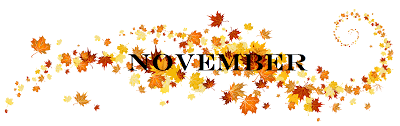 Any person needing special accommodations to participate in the above noticed meeting should contact the City of Kooskia at least 24 hours in advance at 208-926-4684